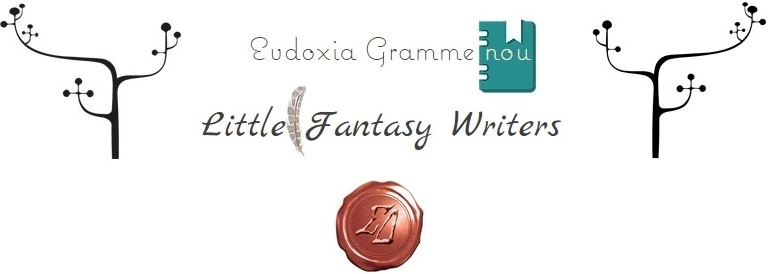 Φαντάζομαι και Γράφω!Φαντασία… Γράφουμε δύο ιστορίες των 20-30 σειρών, που η μία ν’ αρχίζει και η δεύτερη να τελειώνει με την ίδια φράση, της επιλογής σας.Βοηθητικές εικόνες για τη φανταστική σας ιστορία: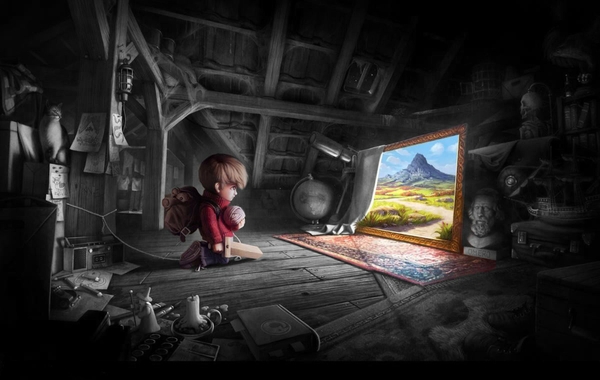 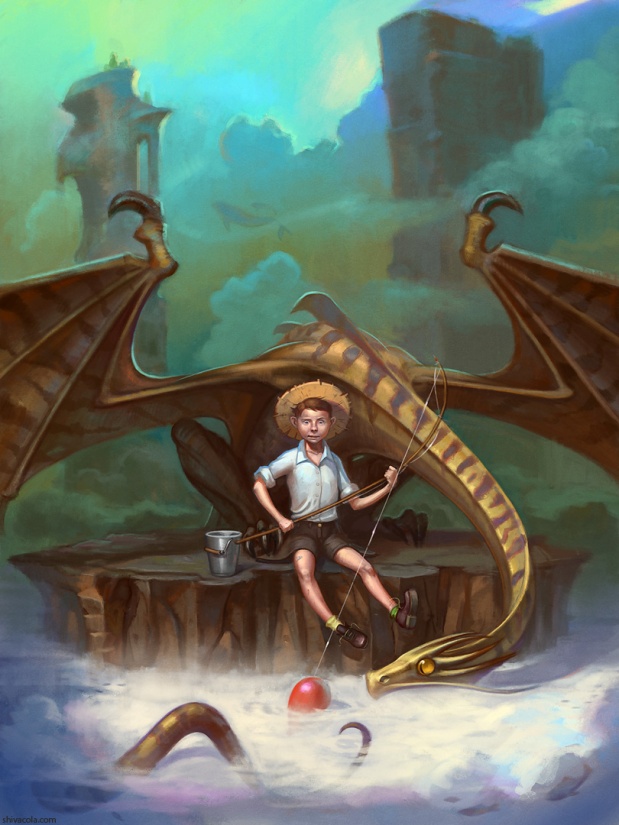 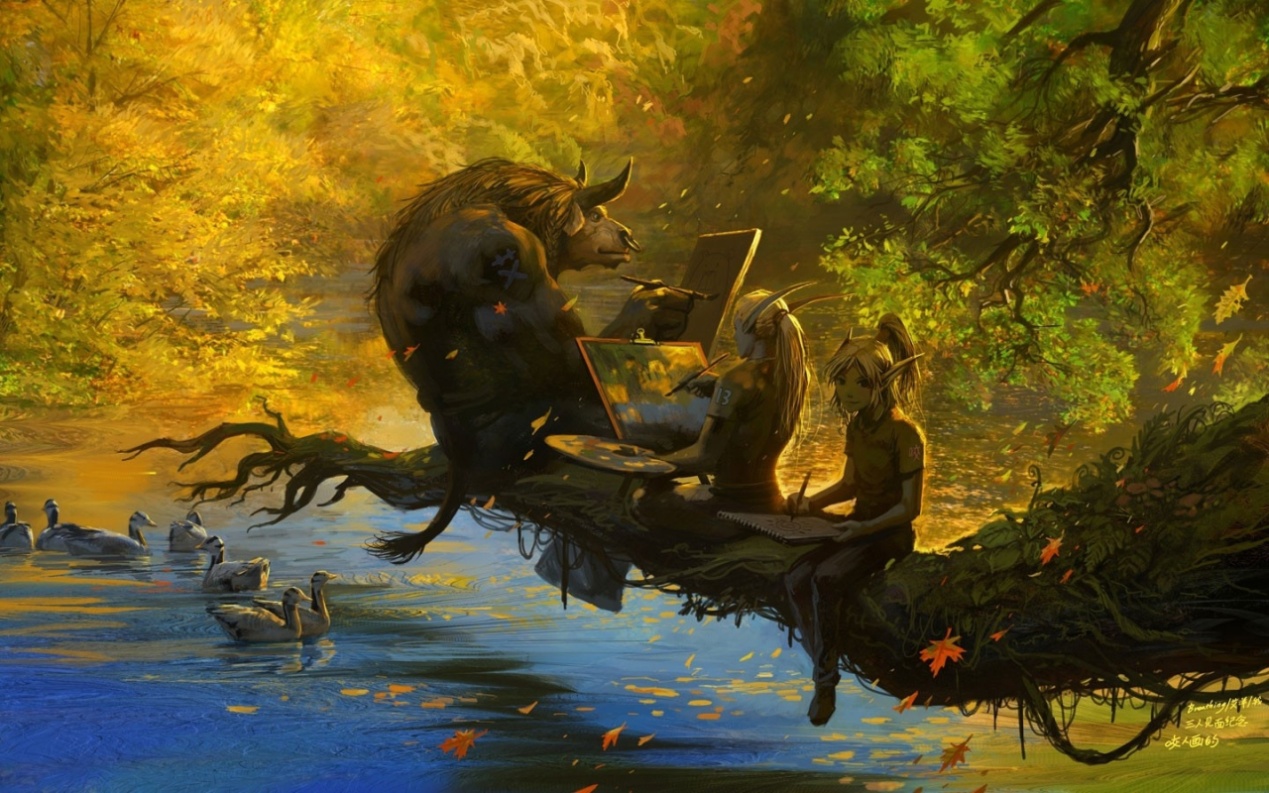 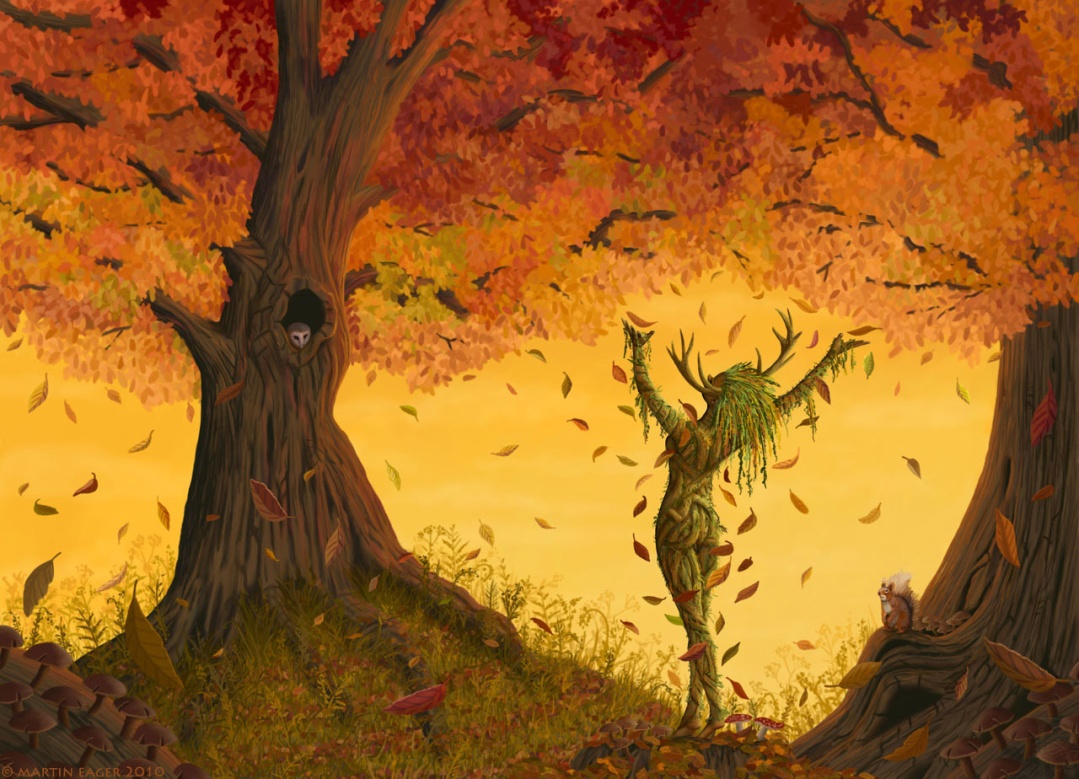 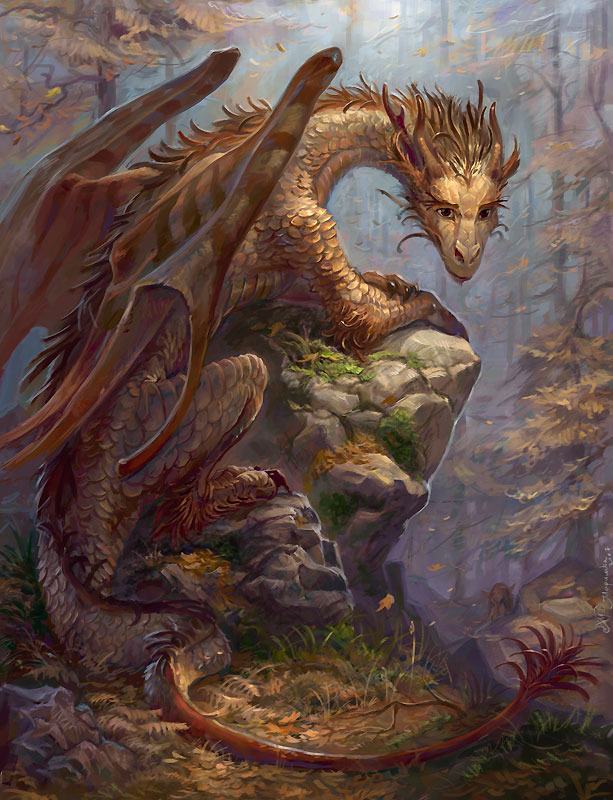 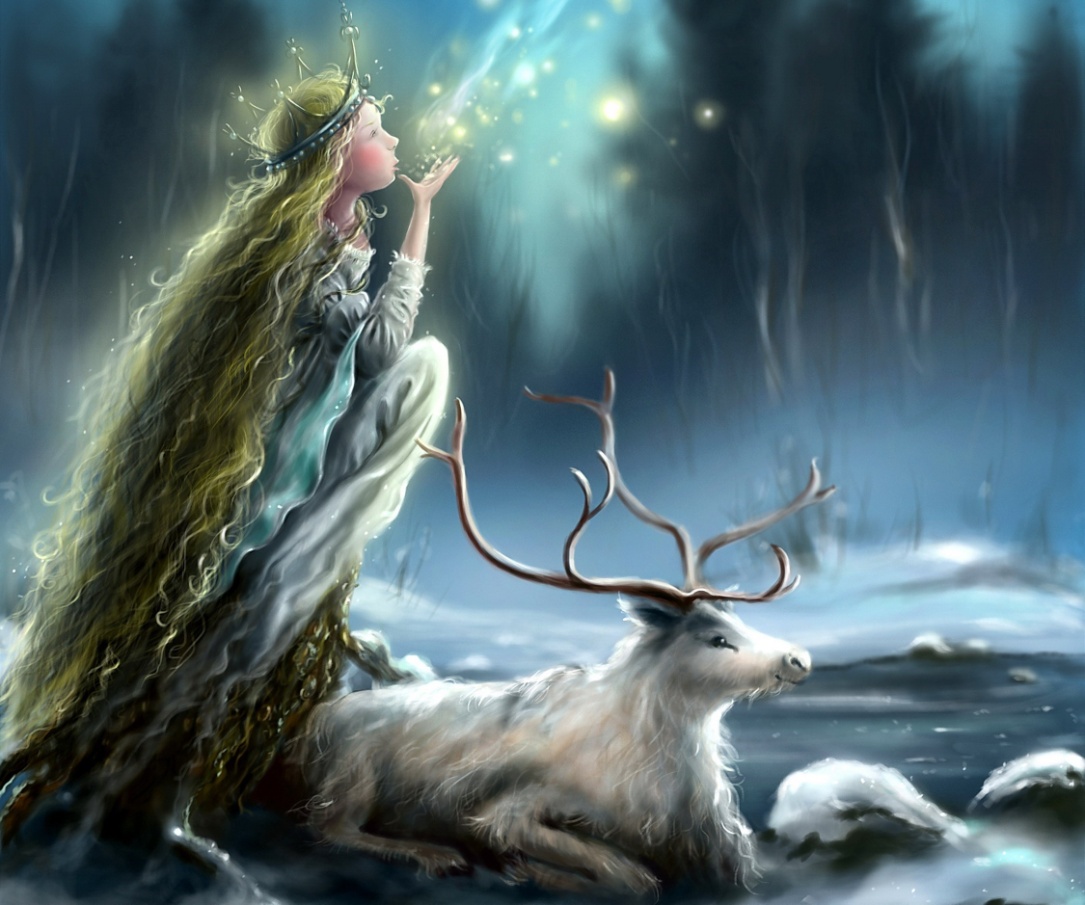 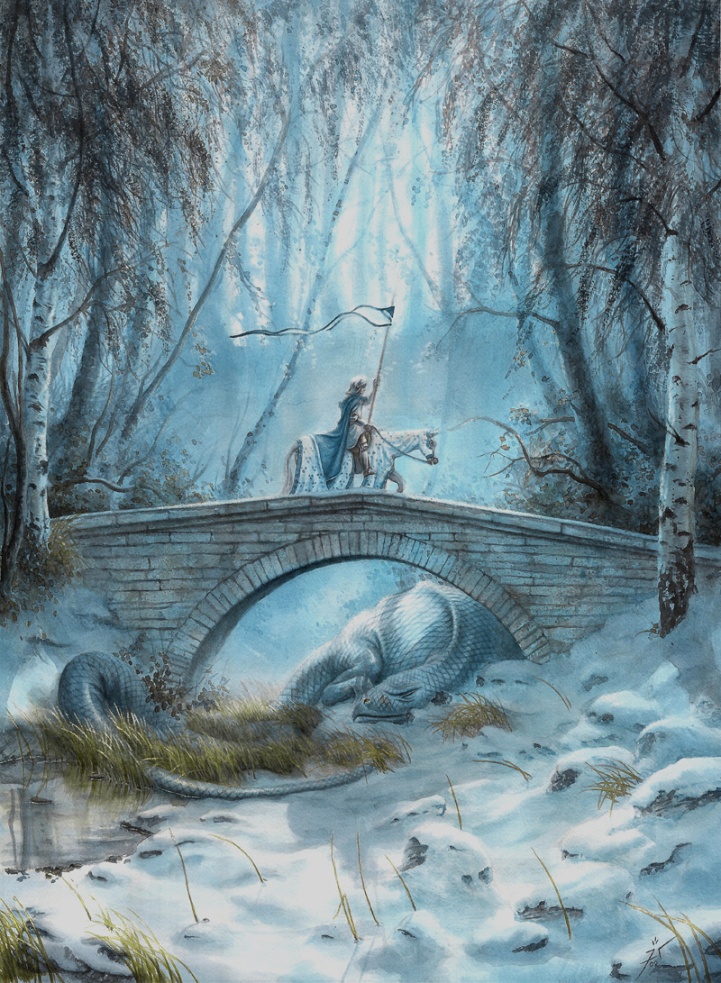 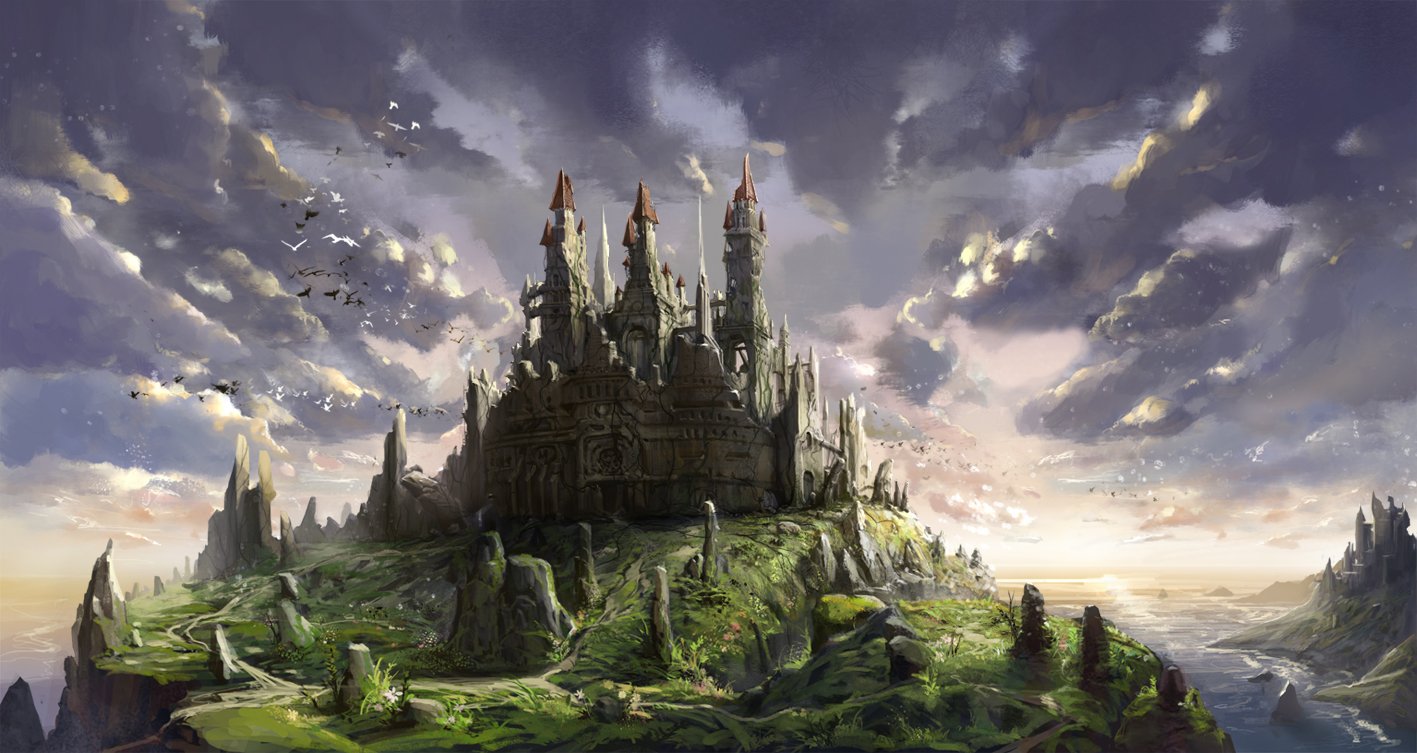 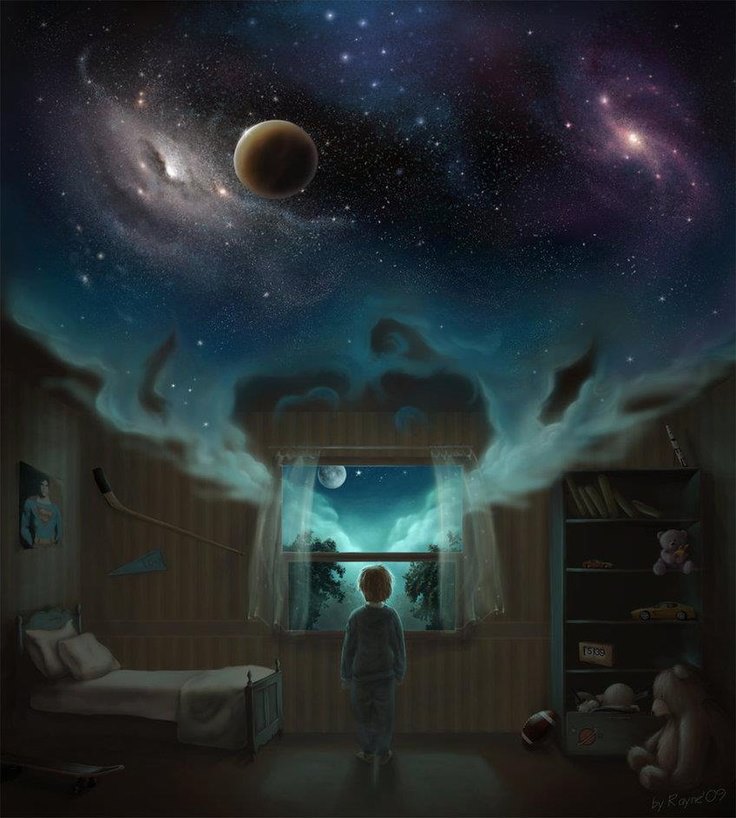 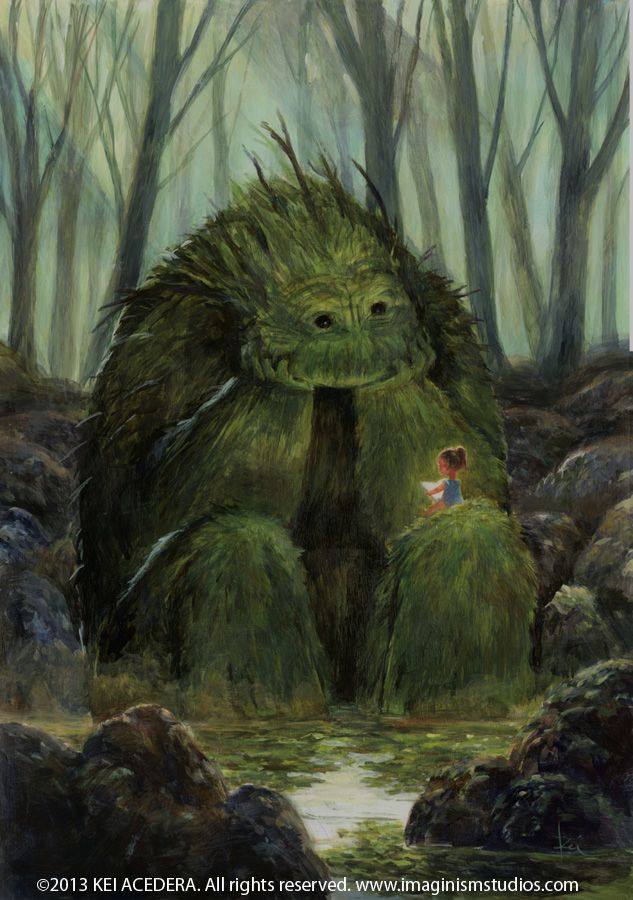 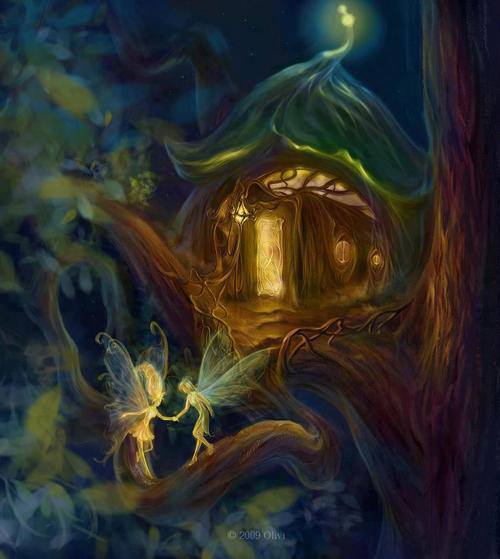 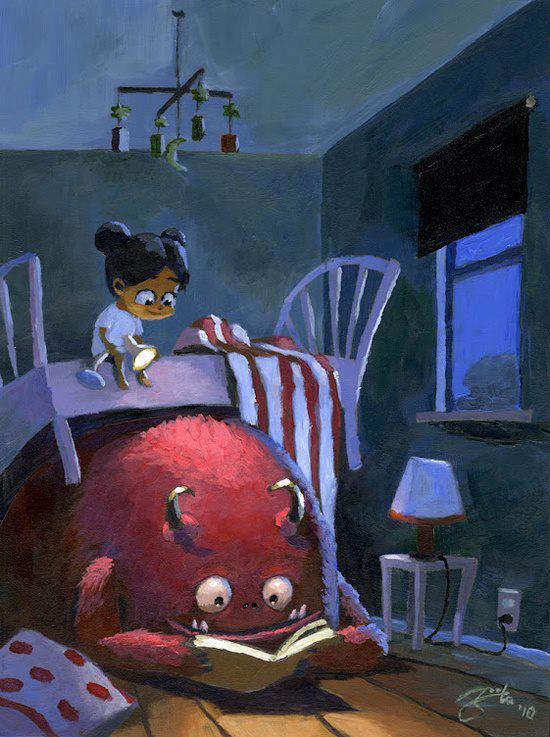 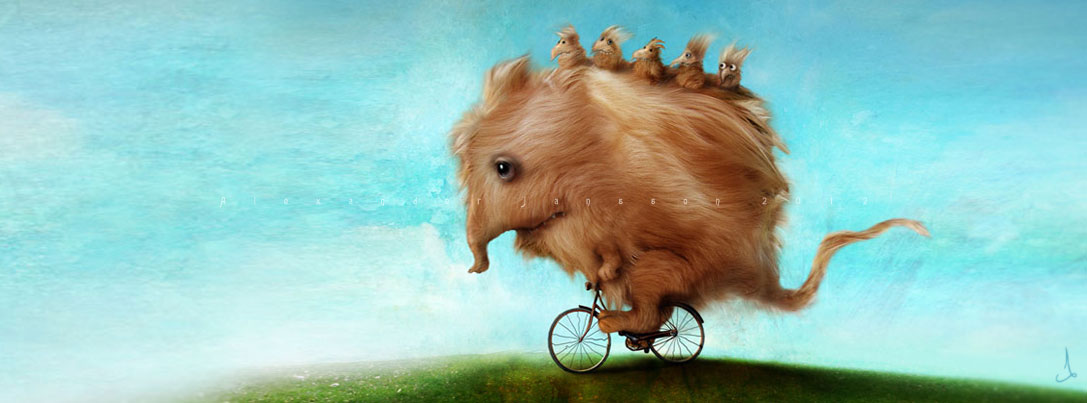 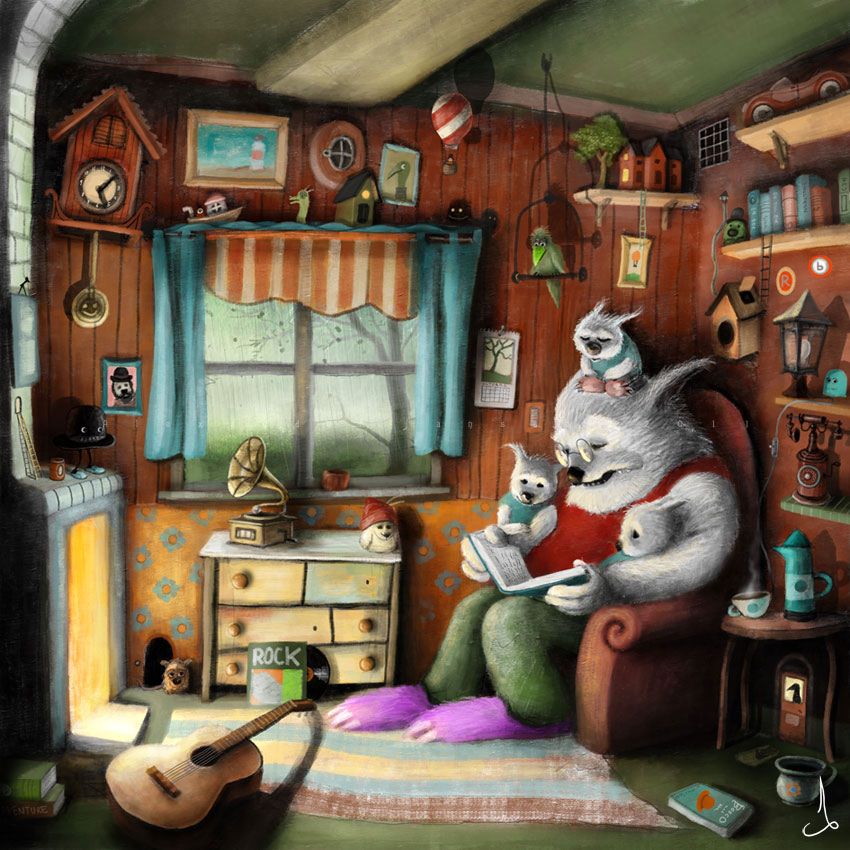 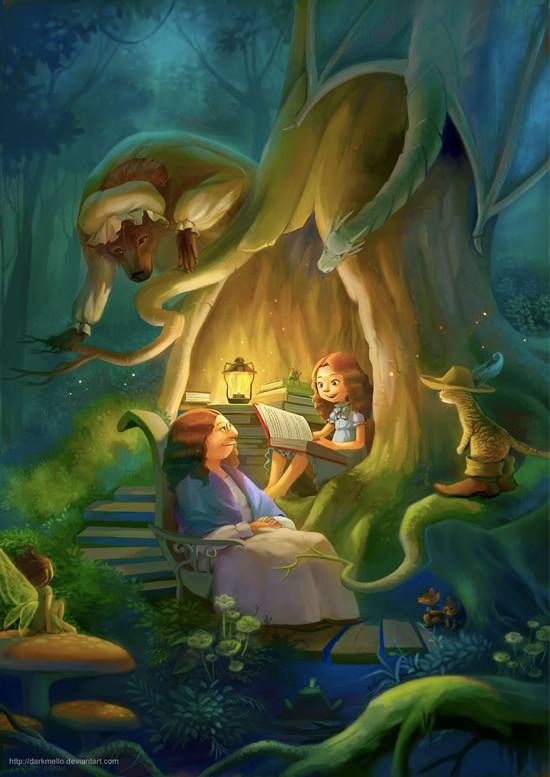 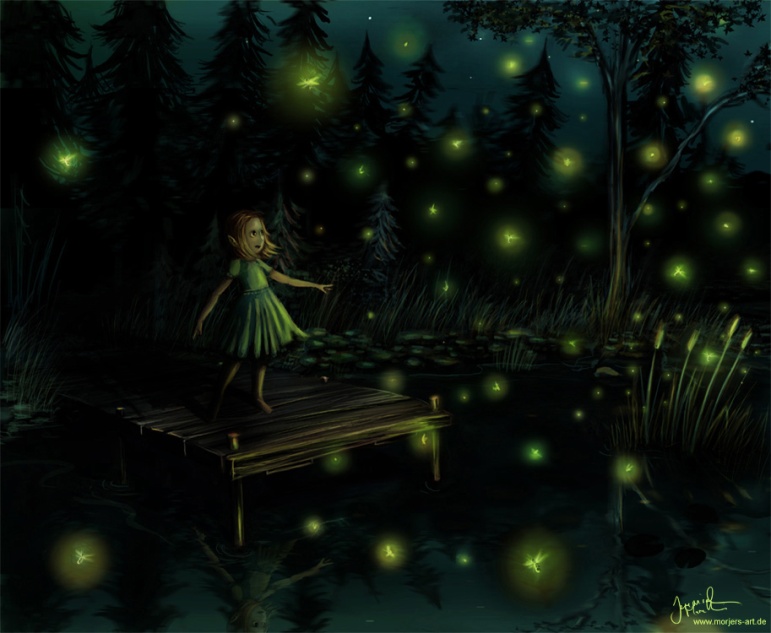 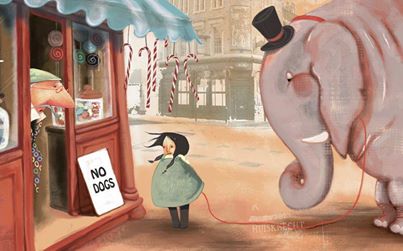 